Departament Informatyzacjitel. 22 369 23 29         e-mail: sekretariatdinf@gios.gov.pl      ul. Bitwy Warszawskiej 1920 r. 3, 02 – 362 Warszawa		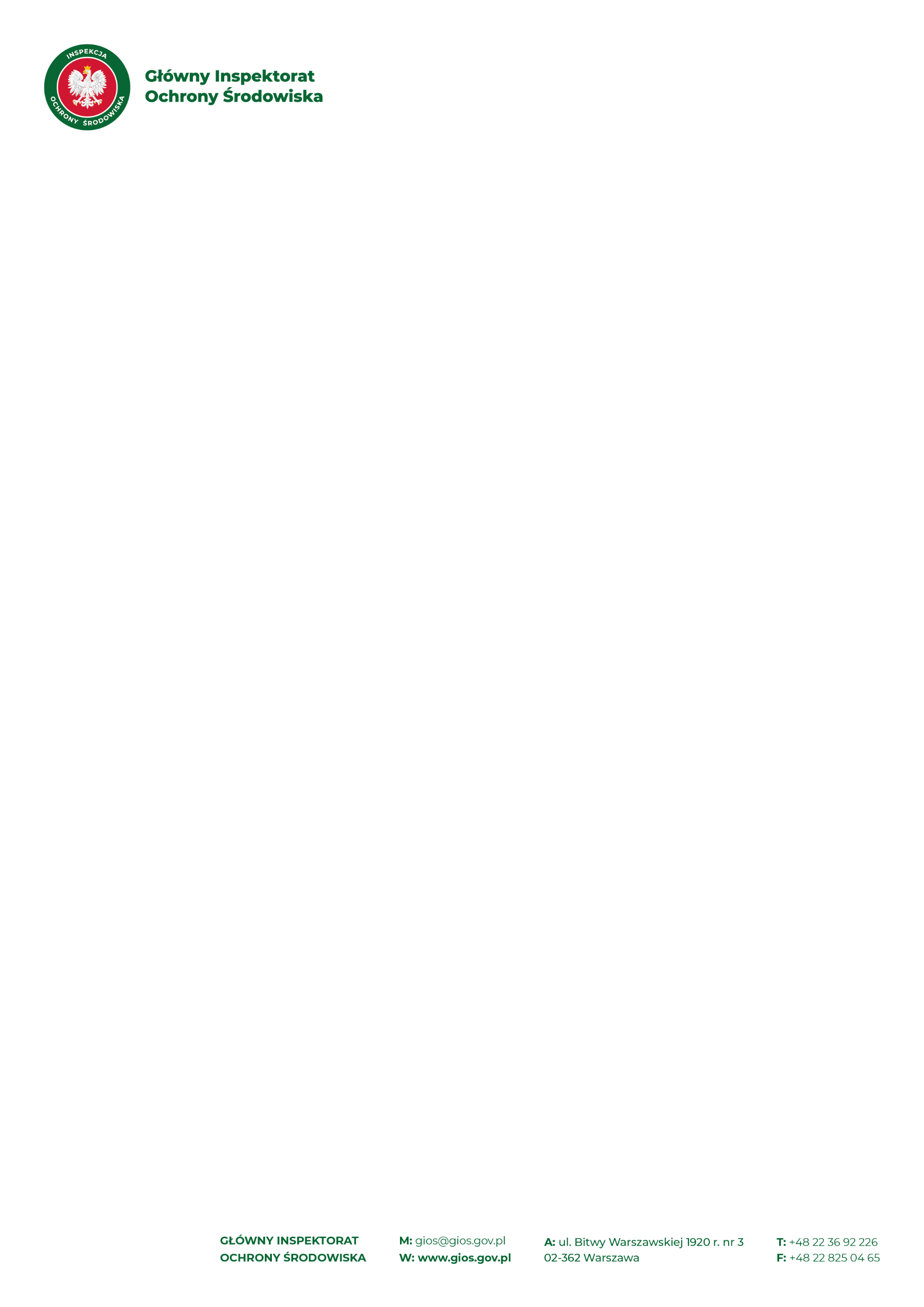 ___________					      	   		______________________Pieczęć firmowa							   miejscowość i dataFORMULARZ CENOWYprzygotowany na potrzeby procedury szacowania wartości zamówienia dla zamówienia:„Zakup 12-miesięcznej subskrypcji oprogramowania Microsoft Office 365 Enterprise E1 licencja GOV lub równoważne”Uprzejmie prosimy o uzupełnienie danych Oferenta i sporządzenie kalkulacji kosztów 
i terminów Zamówienia zgodnie z tabelami przedstawionymi poniżej.Tab. 1. Dane OferentaTab. 2. Kalkulacja kosztów  „Zakup 12-miesięcznej subskrypcji oprogramowania Microsoft Office 365 Enterprise E1 licencja GOV lub równoważne”Tabela zgodności oferowanego przedmiotu zamówienia z wymaganiami Zamawiającego” do uwzględnienia w formularzu ofertowym, składanym przez Wykonawcę: Termin ważności przedstawionej oferty: __________________________  Podpis i pieczątka Oferenta(-ów): __________________________Nazwa(y) Oferenta(-ów) / Imiona i nazwiska OferentówDane adresowe Oferenta(ów)Dane adresowe Oferenta(ów)Kod pocztowy siedziby, miejscowość, krajUlica, numer domu, numer lokaluNumer telefonu, numer faksu, adres emailL.p.Przedmiot zamówieniaIlośćProponuję rozwiązanie równoważne (TAK/NIE)Opis rozwiązania równoważnegoCena jednostkowa netto[zł]Wartość 
netto 
[zł]Wartość brutto (netto + podatek VAT)[zł]Czas realizacji zamówienia  
[dni robocze]1.Microsoft Office 365 Enterprise E1 – licencja GOV200 sztuk